登陆微信商户平台，发现并没有这个功能。百度良久，发现解决方案。1、登录微信支付商户平台https://pay.weixin.qq.com2、如果没有“企业付款到用户”产品，进入产品大全页面，将网址原网址.com后方更改为/index.php/public/product/detail?pid=5，参见下图：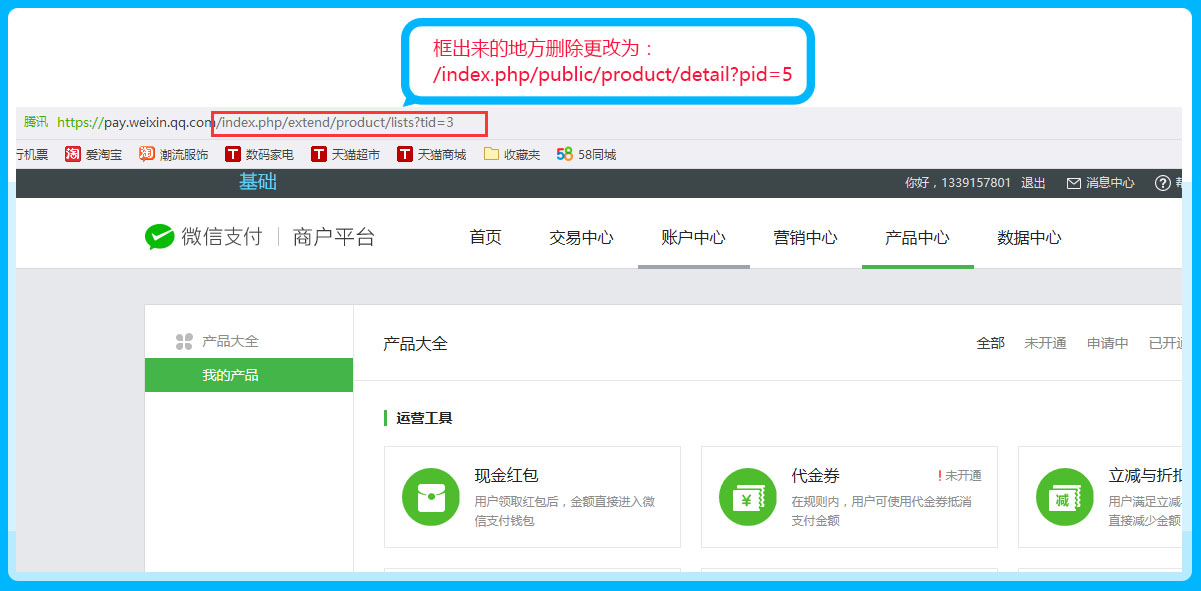 